Łódź, 6 maja  2019 r.Szanowni Państwo,Od 25 maja 2018 roku obowiązuje Rozporządzenie Parlamentu Europejskiego i Rady (UE) 2016/679 z dnia 27 kwietnia 2016 r. w sprawie ochrony osób fizycznych w związku z przetwarzaniem danych osobowych i ich swobodnego przepływu (Rozporządzenie).W związku z powyższym, uprzejmie informujemy, że Państwa dane osobowe przetwarzane będą w celu realizacji przepisów prawa handlowego w tym prowadzenia księgi akcyjnej na podstawie art. 6 Rozporządzenia ust 1 pkt. c i będą przechowywane przez 6 lat od ostatniej czynności wykonanej na danych akcjonariusza.Podanie przez Państwa danych osobowych jest obligatoryjne.Państwa dane osobowe przekazujemy podmiotom, z którymi współpracujemy na potrzeby realizacji obowiązków wynikających z przepisów prawa handlowego, w tym: bankom, akcjonariuszom,  podmiotom wykonującym usługi pocztowe, kurierskie, księgowe, prawne, informatyczne.Każdy z Państwa przedstawicieli ma prawo do:dostępu do treści swoich danych,sprostowania, usunięcia lub ograniczenia przetwarzania danych,przenoszenia danych,wniesienia sprzeciwu,cofnięcia zgody w dowolnym momencie bez wpływu na zgodność z prawem przetwarzania, którego dokonano na podstawie zgody przed jej cofnięciem.Ponadto, mają Państwo prawo wniesienia skargi do Prezesa Urzędu ds. Ochrony Danych Osobowych w przypadku gdy uznają Państwo, iż przetwarzanie danych osobowych narusza przepisy Rozporządzenia.Informujemy również, że współadministratorami Państwa danych osobowych są:Veolia Energia Łódź S.A. z siedzibą w Łodzi (92-550) przy ul. Jadzi Andrzejewskiej 5,Veolia Centrum Usług Wspólnych Sp. z o.o. z siedzibą w Poznaniu (61-016) przy ul. Energetycznej 3,Z Inspektorem ochrony danych osobowych w spółkach wymienionych powyżej mogą się Państwo kontaktować pod adresem: inspektor.pl.vpol@veolia.com.Niniejsze informacje obowiązują od dnia 25 maja 2018 r.Zarząd Veolia Energia Łódź S.A.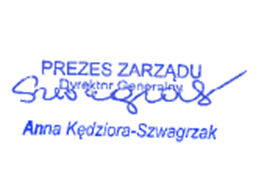 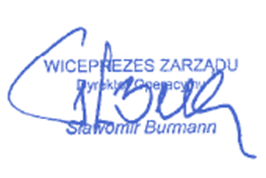 